M  7. A, B               18. 5.     –       22 .5 . Milí žáci, týden s úkolem na trojčlenku byl úspěšný, práce se vám dařila, moc pěkné zápisy a správné výpočty, trojčlenka se nám bude hoditi v dalším učivu.Zkuste se tedy tento týden přihlásit do naší učebny Matematika   7.B na google classroom přes váš gmail . Do kurzu se přihlásíte tak, že si najdete classroom.google.com musíte být přihlášeni na váš gmail  ,  v pravém horním rohu kliknete na „+“ a kliknete na „zapsat se do kurzu“. Objeví se vám tabulka, do které zadáte příslušný kód.Do naší učebny se přihlásíte pomocí tohoto kódu :   lwtjy2uBudu vám tam dávat přípravy, řešení úkolů ke kontrole a zkusím i úkoly, otázky. Podrobný návod k přihlášení a práci v učebně udělala paní učitelka Gregušová a budete ho mít na webu. Zatím budou přípravy i tady na webu, ale třeba vás úkoly v google classroom budou bavit více a třeba tam uvidím i ty, kteří pracují v utajení. Stejně jako vy se práci v google classroom učím, pokud mi to nepůjde hned, mějte trpělivost.Začínáme nové učivo o procentech,  s procenty se setkáváte v běžném životě:Slevy, úroky v bankách, atd.    18.5.         Procento Co znamená, když řekneme  „ procento „   stý díl, setina celku, dělit stemZnačka %Jedno procento 1%Procento je setina z daného celkuCelku, z kterého chceme nějakou část vyjádřit, říkáme základZáklad je vždy 100 % 1% ze základu vypočítáme tak, že základ dělíme 100Procento jde vyjádřit zlomkem i desetinným číslem 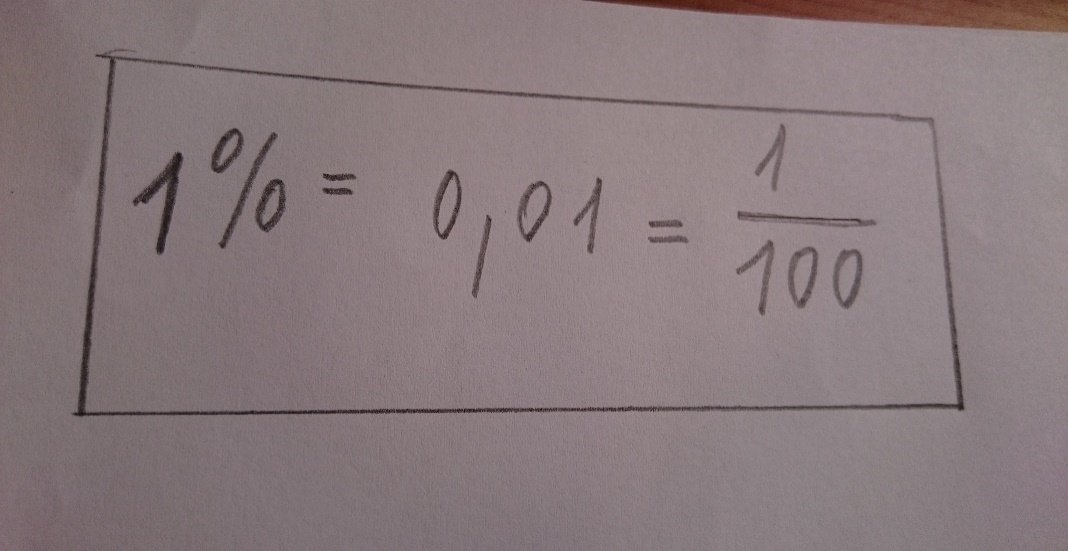 PříkladVypočítejte:1% z 200Kč je 200 : 100 = 2 Kč1% z 35 kg = 35 : 100 = 0,35 kg 1%  z 4,5 l = 4,5 : 100 = 0, 045 l               Str.   100 / 4  (vzor příklad 1) 19.5. 2. Příklad Zapište desetinným číslem, jakou částí základu je jeho 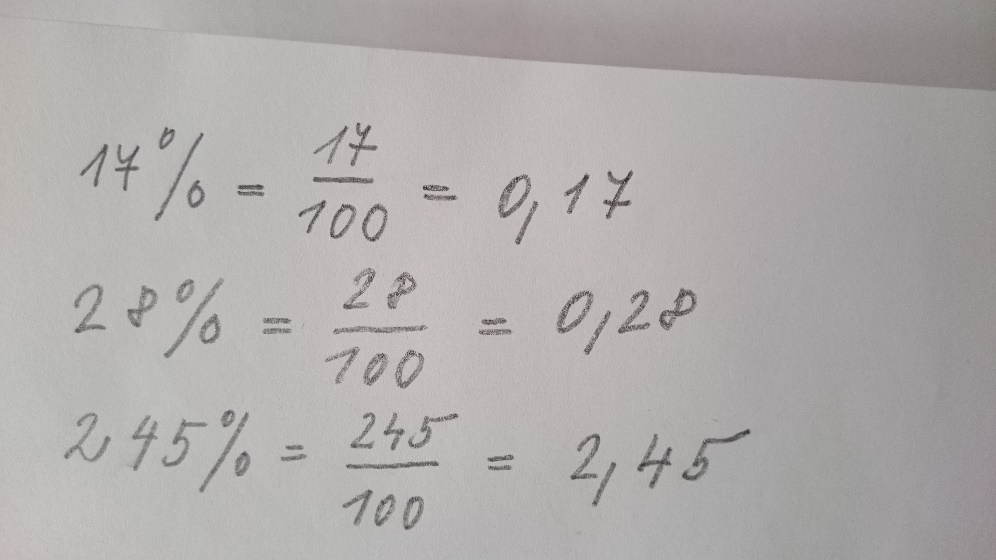                Str. 99 /  1  (vzor příklad 2)Příklad Vyjádřete v procentech uvedené části základu: 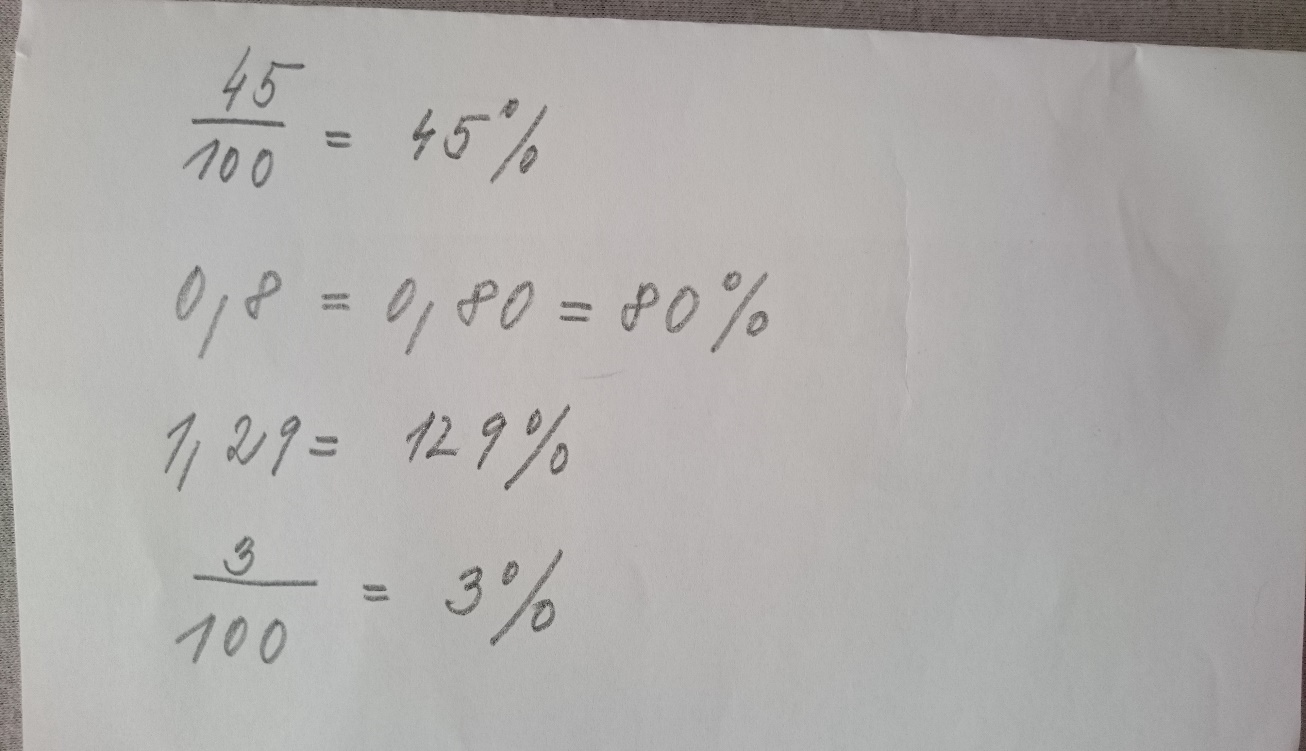              Str.  99 / 2  (vzor příklad 3) 20.5. Procenta souvisí i se zlomky, můžeme je i znázornit:Příklad 4 Určete, kolik procent útvaru je vybarveno: 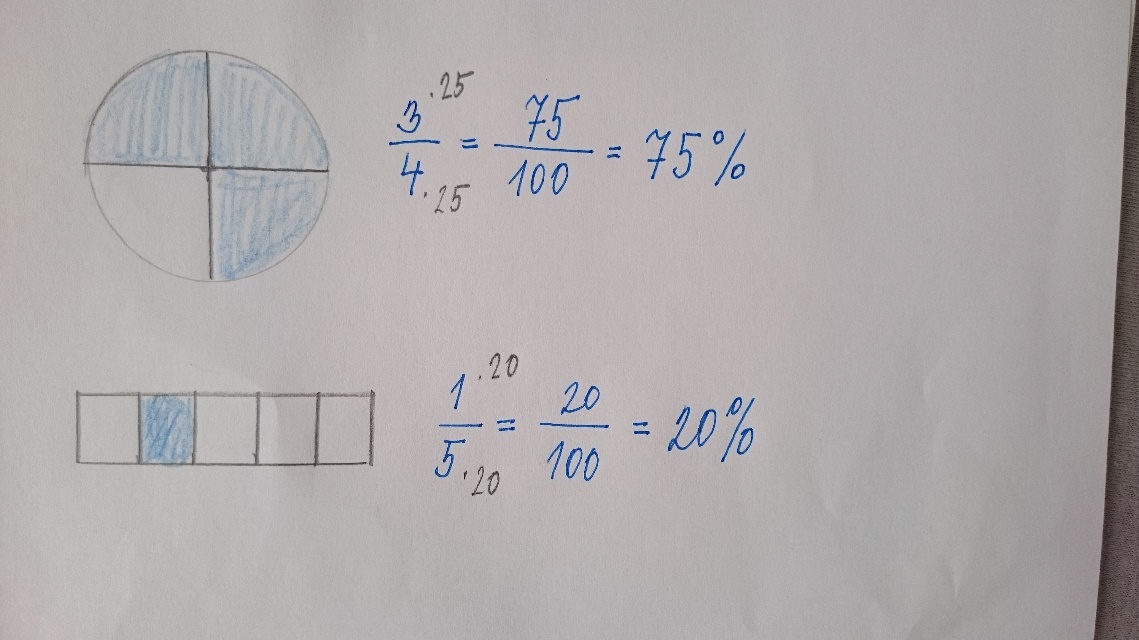 Podle tohoto vzoru str. 100 / 3Nakreslit obrázkyZapsat zlomkemPřevést na setinyZapsat jako % Procvičení  Str. 100 / 7A , BVzor zápisu:1% z 10 000 = 10 000 : 100  = Str. 100 / 5. ABud určete zpaměti nebo využijte návod v př. 4 21.5. Úkol – vypracujete, pošlete -  využijte vzory příkladůJak vypočítám 1% ze základu?Odpovědˇ(napište) : Doplňte tabulku:Vyjádřete pomocí %:0,87 =      %2,12  =       %0,05 =         % 0,9   =         %4. Zapište desetinným číslem:25%  = 203 % =7% =12% = Online možno procvičit  základ a procentová část  ( zatím pouze  1%)  https://www.onlinecviceni.cz/exc/pub_list_exc.php?action=show&class=7&subject=Matematika&search1=04.+Procenta#selidzáklad1%450 kg8920cm125Kč9 litrů0,6 cm 56 tun